Name ___________________________		agenda, WWI and New governments systems (chapters 25-27)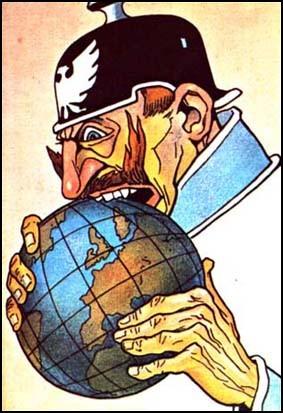 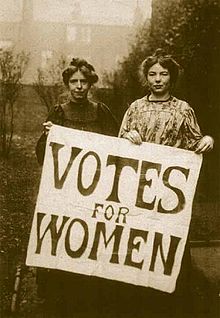 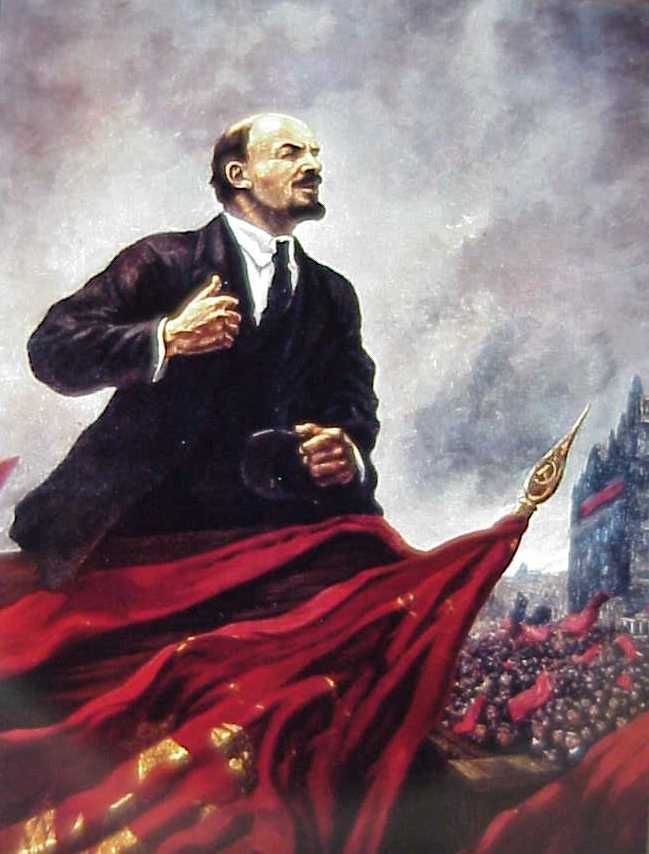 Crane Briton- Model of Political Revolution 2/27283/13/23/3Chapter 25 TestWho’s to blame?Seminar Bell-  Cause/ effectThe Allies won, Why?WWI DBQ  SkillsDisillusionment, and Society Effect of WWITreaty of Versailles EvaluationHomeworkHomeworkHomeworkHomeworkHomeworkQuestion # 1 below WWI Causes (Causation Skills)ParagraphWWI DBQ  Skills and outline Effects of WWISAQ Practice Treaty of Versailles Evaluation One paragraph:Compare to COVFeminism- 777-780, 821-824Role of Women and the Home front3/63/73/83/93/10Impact on WWI Women, Feminism in the 19th and 20th Century DBQ –assessment Maybe Russian Rev VideoQuiz: Kagan 854-858Russian Revolutions: Causes- Timeline SAQ- Quiz Lenin Case Study Russian Revolution Seminar SAQ TEST- WWI- Russian RevolutionIf absent check the weebly- WWI pageDBQ  Planning/ write Self assessmentKagan 854-858SAQ Practice  Hw 876-886Seminar Questions Russian Revolution- review# 1 Analyze major causes of World War I. (this should take up half a page in your notebook.) -  Short the vocabulary list above into the boxes below, be prepared to provide evidence to support each of the topics below were causes of WWI. #2 Graphic Organizer Compare with the French Revolution with the Russian Revolution- See the Back # 1 Analyze major causes of World War I. (this should take up half a page in your notebook.) -  Short the vocabulary list above into the boxes below, be prepared to provide evidence to support each of the topics below were causes of WWI. #2 Graphic Organizer Compare with the French Revolution with the Russian Revolution- See the Back # 1 Analyze major causes of World War I. (this should take up half a page in your notebook.) -  Short the vocabulary list above into the boxes below, be prepared to provide evidence to support each of the topics below were causes of WWI. #2 Graphic Organizer Compare with the French Revolution with the Russian Revolution- See the Back # 1 Analyze major causes of World War I. (this should take up half a page in your notebook.) -  Short the vocabulary list above into the boxes below, be prepared to provide evidence to support each of the topics below were causes of WWI. #2 Graphic Organizer Compare with the French Revolution with the Russian Revolution- See the Back # 1 Analyze major causes of World War I. (this should take up half a page in your notebook.) -  Short the vocabulary list above into the boxes below, be prepared to provide evidence to support each of the topics below were causes of WWI. #2 Graphic Organizer Compare with the French Revolution with the Russian Revolution- See the Back Russian RevolutionRussian RevolutionRussian RevolutionAlexander II& IIIEmancipation Act, 1861“Autocracy, Orthodoxy, Russification”pogromsCount S. Y. WitteNicholas IIRusso-Japanese War “Bloody Sunday”Revolution of 1905Duma Vladimir LeninBolsheviksLeon TrotskyProvisional GovernmentPetrograd SovietArmy Order No. 1April ThesesOctober RevolutionRed ArmyTreaty of Brest-Litovsk, 1918Russian Civil War “war communism”Union of Soviet Socialist Republics (USSRAnalyze major causes of the Russian Revolution.How did the Bolshevik revolution pose a challenge to the rest of Europe?  How did Lenin and the Bolsheviks rule the new Soviet Union? What was War Communism?What was Lenin’s New Economic Policy (NEP)? Why did Lenin institute the New Economic Policy?  Was it successful?Could the Russian Revolution have succeeded without Lenin?   What were the ideological differences between Trotsky and Stalin?Why did Stalin, and not Trotsky, emerge as Lenin’s successor? How did Stalin gain his power? What were his strengths and weaknesses? How did the Bolshevik revolution result in the split of the socialist parties in Western Europe? French Revolution and NapoleonModel of Political RevolutionRussian Revolution- Bolshevik Rev.Writers Riots Reformers Former Rulers Radicals Return to Normalcy Rise of Imperialism 